 Senior-Nyt                 Kreds 36                   nummer 5Vi har besluttet at gennemføre 1 arrangement før og 3 efter sommerferien.Tirsdag 21.maj 2019 Arrangement går til Frederiksværk og på Arresø.Pris: 50 kr for medlemmer 200 for påhæng.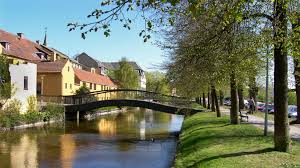 Om Frederiksværk og Kanalens historieKanalen gennem Frederiksværk - mellem Arresø og Roskilde Fjord - fylder 300 år i år, så dette emne bliver omdrejningspunktet for den første seniortur i 2019, hvor programmet indeholder:Foredrag om Frederiksværk og kanalens historie med museumsdirektør Frank Allan Rasmussenhttps://indmus.dk/personer/frank-allan-rasmussenVandretur sammen med foredragsholder langs kanalen ud til Arresødal, hvor MS Frederikke ligger  https://www.msfrederikke.dk/Sejltur på Arresø med servering af sandwich og drikkevarer undervejshttps://oplevhalsnaes.dk/naturen/arresoe-danmarks-stoerste-soeProgram og praktikMødetid kl. 10.50  ved Svovl- og Salpetermagasinet, Krudtværksalléen 10, 3300 Fr. Værk. Der er ca. 15 min gang fra Frederiksværk st. Bus 320R kan benyttes - stoppested Halsnæs Rådhus (Nørregade). Der er p-pladser ved Syrevej, men bilen kan jo også parkeres ved Gjethuset, så er turen hjem fra Arresødal ikke så lang.Foredrag kl. 11 - derefter vandretur langs Kanalen fra Syrevej til Arresødal. Turen er på knap 2 km. De, der ikke vil vandre med, kan køre til Arresødal, hvor der er et antal P-pladser.Sejltur på Arresø kl. 13 - 15. Vi indkøber sandwich og drikkevarer, som kan nydes ombord på Frederikke. Vi har desværre ikke fundet mulighed for en kop kaffe undervejs, men I kan evt. selv medbringe en termokande til sejlturen. Efter ca ½ times sejlads får vi en lille pause (et sted, hvor der er toiletter) ved Arresø Havn.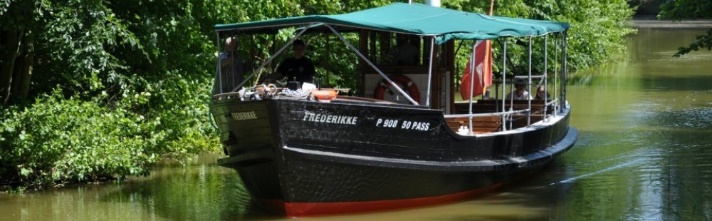 Sidste tilmelding og betaling tirsdag 7. maj kl. 12.00Betaling se nederstarrangement bliver en tur til Christiansborg med kunstrundvisning og spisning i Snapstinget.Pris: 50 kr for medlemmer 150? For påhæng.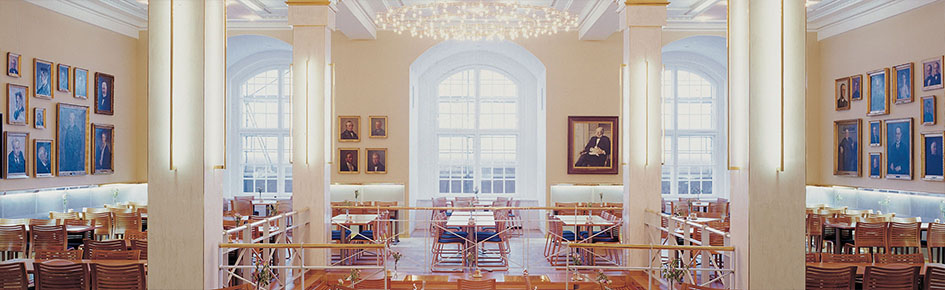 Dato for arrangement og sidste tilmelding samt betaling følger medio maj.Betaling se nederstarrangement er et besøg i Bjørn Wienblads hus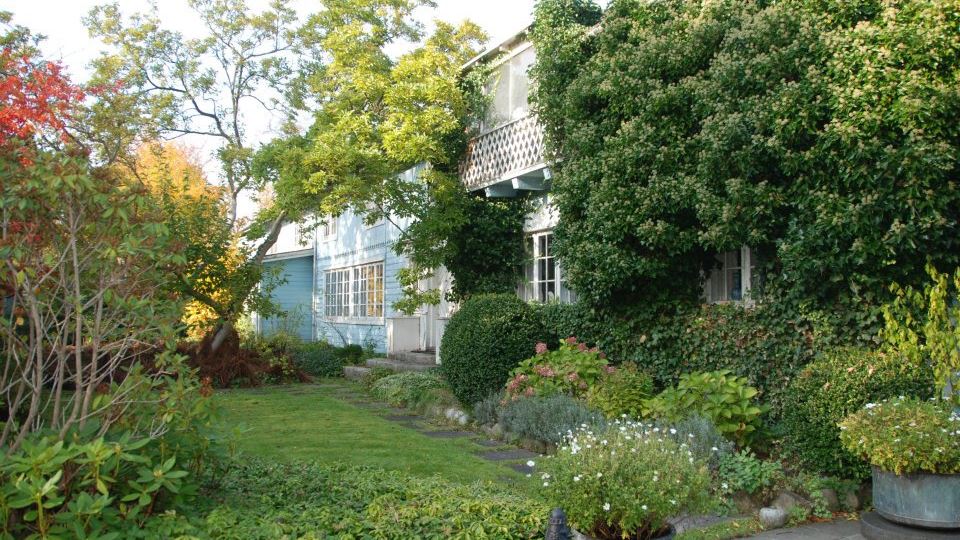 Pris: 50 kr for medlemmer 150 for påhæng.Dato for arrangement og sidste tilmelding samt betaling følger medio majBetaling se nederstMandag d. 4.november 2019 
Arrangement er seniorgeneralforsamling med efterfølgende frokost i Cafe Time Out Fredensborghallen uge 45Pris: Gratis dog betaling for drikkevarer hvis mere end en genstand.Kun for medlemmerSidste tilmelding samt betaling følger medio maj.Tilmelding til wulffnils@gmail.com Mobil tlf. 29277081. Benyt venligst ikke MobilePay.Betaling til konto nr. 0400 4022063532			Nils WulffNB husk ordinær generalforsamling i Kreds 36 onsdag 27. marts kl. 17.00 på Nivå Skole Nord   Mariehøj 501Tilmelding til 036@dlf.org senest 20. marts.